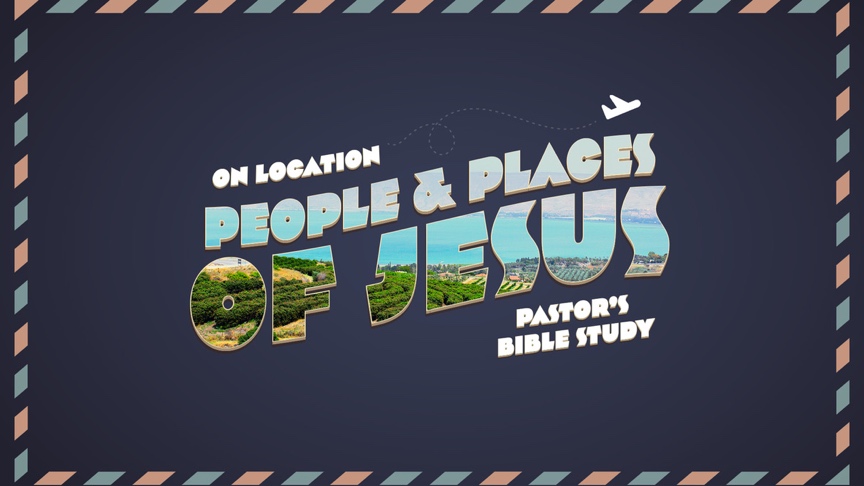 Questions for Episode 6The Ministry in GalileeLuke 6-7Feb 22/23Luke 6Context and Content Questions: What “facts” do you discover in this passage?According to Luke, Chapter six, what were Jesus and His disciples doing as they walked through the grainfields?Why did some of the Pharisees object to Jesus and His disciples plucking the grain?Who went into the house of the Lord and ate the showbread that was lawful only for the priests?According to Jesus in Luke, Chapter six, who is Lord of the Sabbath? According to Luke, Chapter six, what did Jesus do before He called His disciples?According to Luke, where was Jesus when he gave this sermon that begins in verse 17?What does “Beatitude” mean?Fill in the blank in Jesus’ words from Luke, Chapter six: “But I say to you who hear: ___________________________________________, do good to those who hate you.”According to Jesus in Luke, Chapter six, every tree is known by what?According to Luke, Chapter six, whoever comes to Jesus, hears His sayings and does them, is like what?Concept Questions: What Spiritual Concepts does this chapter teach?What do these stories / passages tell us about the nature and reality of God / Jesus / Holy Spirit? What do they tell us about people or the world in general? What do they teach us about God’s involvement with real-life? Does your Study Bible share any interesting notes, references or connections to other passages of scripture? Luke 7Context and Content Questions: What “facts” do you discover in this chapter?What town did Jesus enter? (7:1)What is a centurion? (7:2)What did the centurion ask Jesus to do?Why did he stop Jesus from coming to his house?What did Jesus say about him? (7:9)What did Jesus do for the widow of Nain? (7:11-17)What did the people say about Jesus? (7:16)What was the question the messengers of John the Baptist asked Jesus? (7:20)What did Jesus do before their eyes? How did he then tell them to report to John? (7:22) What did Jesus have to say about John? (7:22-35) At whose house was Jesus attending a meeting? (7:36)What does Luke mean by a “woman of the city?” (7:37)What did she express her repentance and devotion to Jesus?What was Pharisee Simon’s response to the woman’s actions and Jesus’ patience and mercy with her? How did Jesus rebuke Simon?Explain the meaning of Jesus’ Parable. (7:41-42).How and why did the Pharisees think Jesus had overstepped his bounds? (7:47-50)According to Jesus, what saved her? (7:50)Concept Questions: What Spiritual Concepts do these stories teach?What do these stories / passages tell us about the nature and reality of God / Jesus / Holy Spirit?  What do they tell us about people or the world in general?What do they teach us about God’s involvement with real-life?  Pondering Questions: What are you pondering after studying this chapter? What does this mean for Me?What does it mean for the people I love?What does it mean for the world / culture / country?How does this passage challenge you?How does this passage encourage you?Application Questions: What is God’s message for you in today’s readings? Can you relate any of these passages to something happening “real-time?”What does God want me to know? What does God want me to do?The A.W.E.  question: “And What Else?”